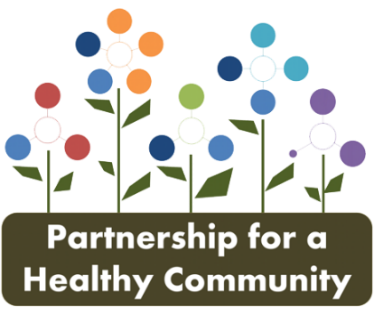 CANCER PRIORITY ACTION TEAM AGENDADate: Thursday, June 10th Time:	 8:00 am to 9:30 amLocation:  Microsoft TeamsAttendees:  For agenda, minutes and meeting schedules visit healthyhoi.orgTopicLeaderAction ItemsWelcome & Introduction- (10 minutes)Data Dashboard- (20 minutes)Amanda SmithLung Cancer – (20 minutes)Andrea Colorectal- (20 minutes)Diane HahnBreast Cancer- (20 minutes)Tom Cox